Las Aventuras de Carlos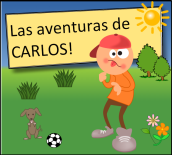 “En la escuela”A.  Escucha la historia sobre Carlos y escoge (choose) la respuesta correcta. Después (afterwards) escribe una frase completa con la respuesta.¿De dónde es Carlos? _____________________________________.Buenos Aires	San JoséCaracasSantiago¿Qué es Carlos? _________________________________________.	b. 		c. 		d. 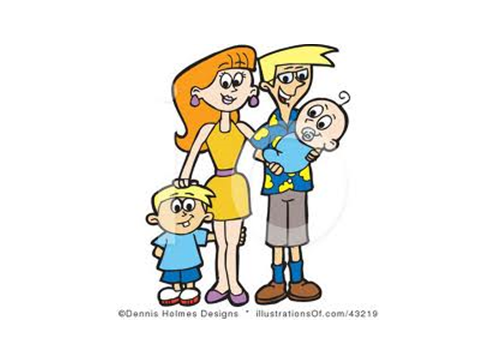 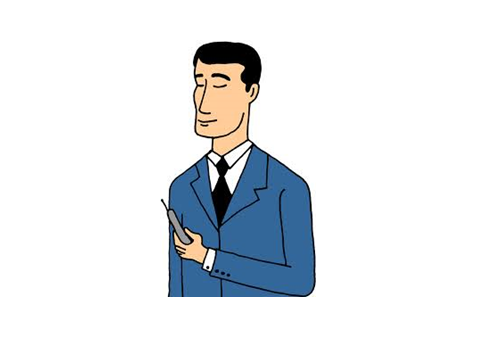 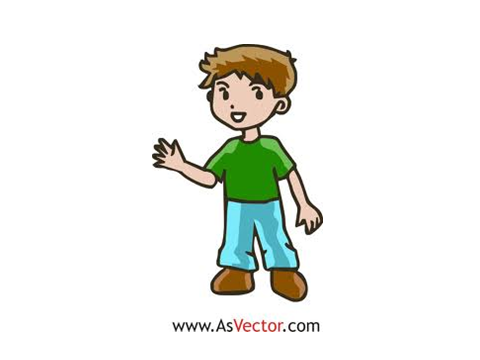 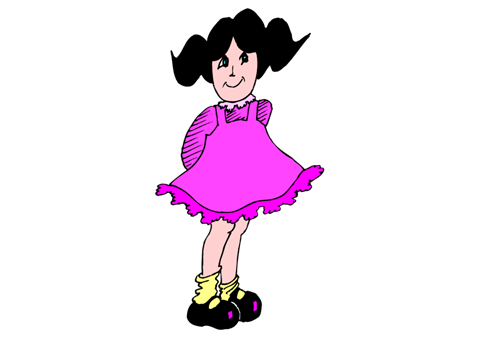 ¿Cómo es él? ____________________________________________.	b. 		c. 		d. 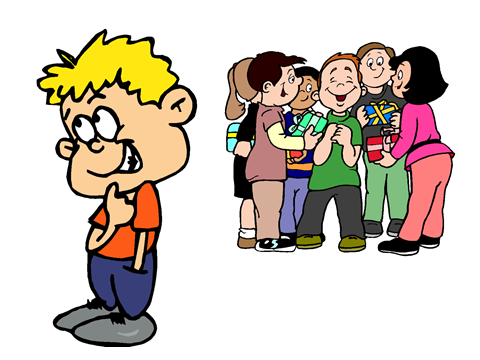 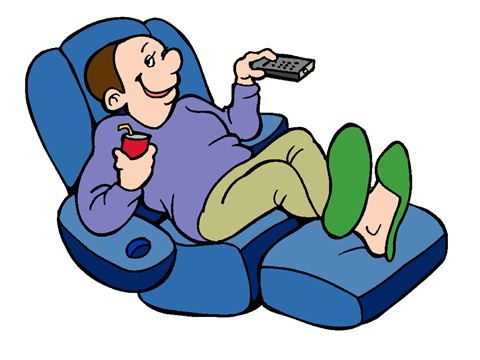 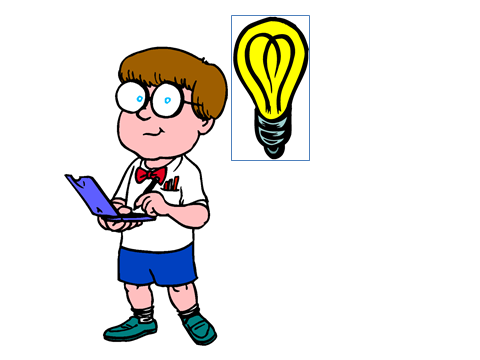 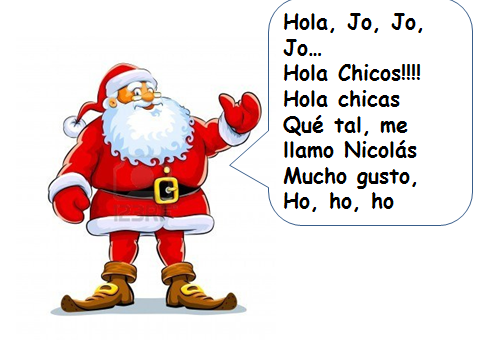 ¿Cuál es la fecha y qué hora es?_______________________________________21-10 , seis y media21-9  , siete 21-8  , siete y media21,9  , siete y media¿Cómo va Carlos a la escuela?_________________________________________	b. 		c. 		d. 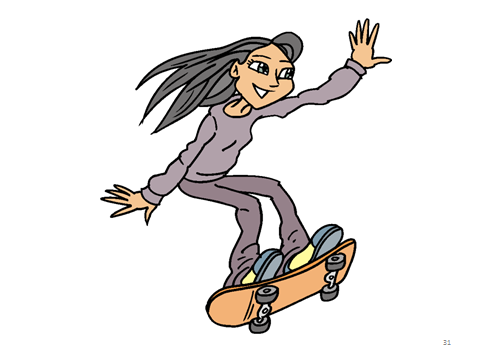 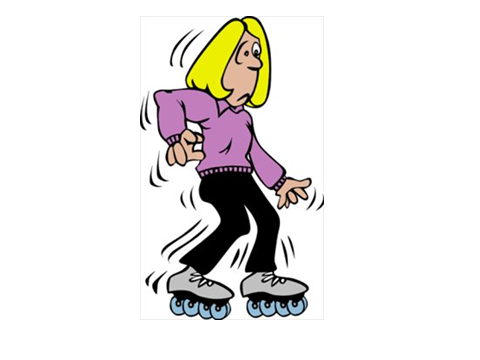 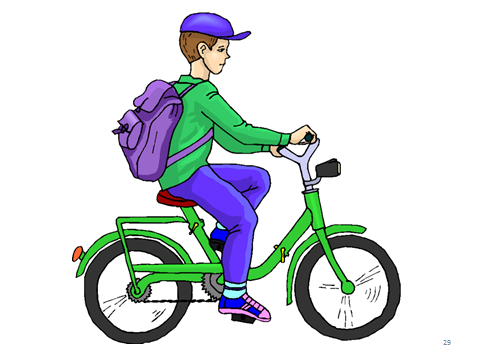 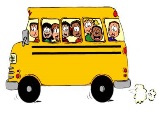 ¿Cómo se llama la escuela de Carlos?Los MolinosLos MonosLos MosaicosLos Marisco¿Qué tipo de horario tiene su escuela?__________________________________Un horario normalUn horario de bloqueUn horario con días a b y cUn horario fácil¿Dónde está Lola?__________________________________________________Detrás de la escuelaAl lado de la escuelaEn frente de la escuela Debajo de la escuela¿Sobre qué hablan Lola y Carlos antes de la primera hora? ________________________________________________________________Sobre la clase de españolSobre sus amigosSobre la clase de matemáticasSobre el fin de semana¿Cómo fue el fin de semana de Lola?_______________________________________________	b. 	c. 		d. 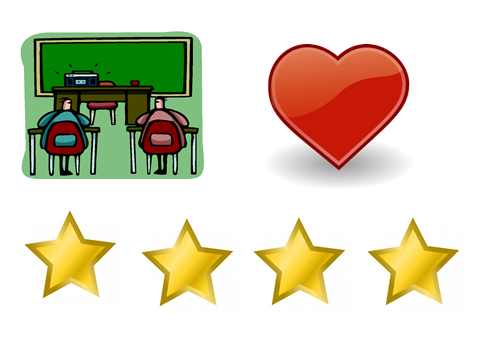 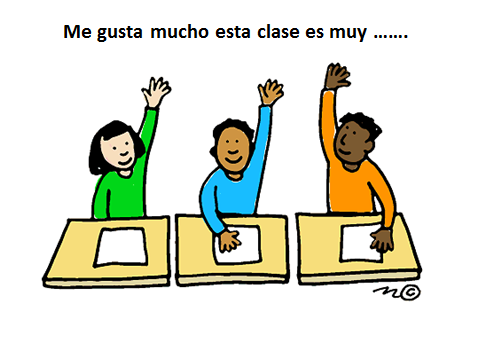 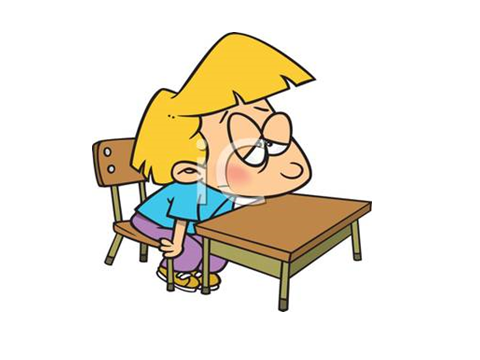 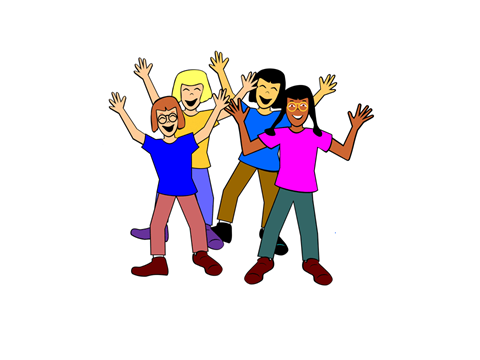 ¿Cómo fue el fin de semana de Carlos?______________________________________________	b. 		c. 	d. ¿Qué pasa después de 10 minutos?_________________________________________________Suena la campanaEl Sr. López dice ¨vamos, a clase¨Carlos habla más con LolaLola va a la clase de estudios¿Qué clase tiene Carlos en la primera hora? _________________________________________	b. 		c. 		d. 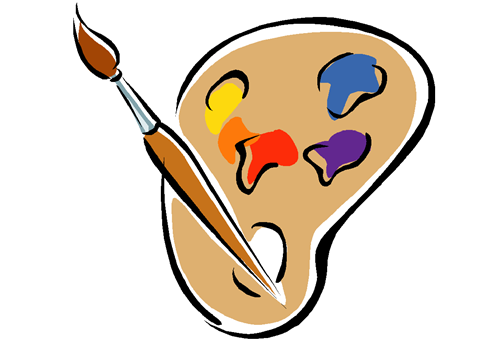 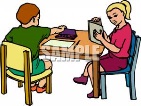 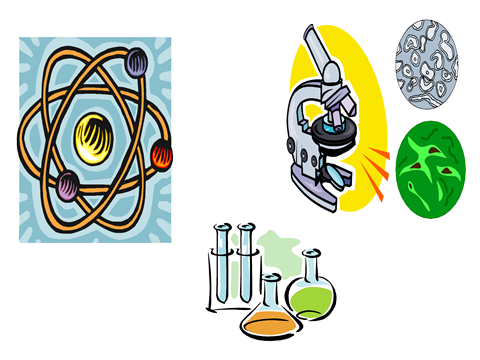 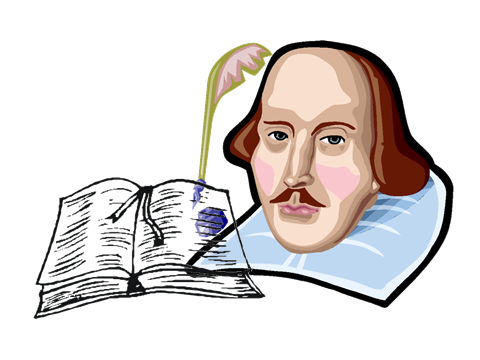 ¿A qué hora empieza la primera hora?_______________________________________________A las nueve en punto de la mañanaA las ocho en punto de la mañanaA las siete y media de la mañanaA las ocho en punto de la noche¿Quién más está en la clase hoy? __________________________________________________Los gemelosLa Sra. MartínezEl Sr. LópezTodos (a , b y c)¿Cómo son los gemelos?___________________________________________________________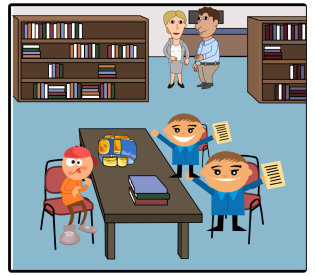 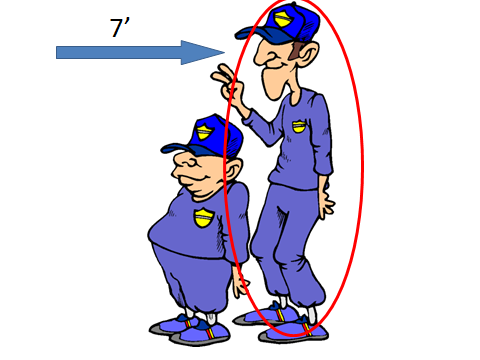 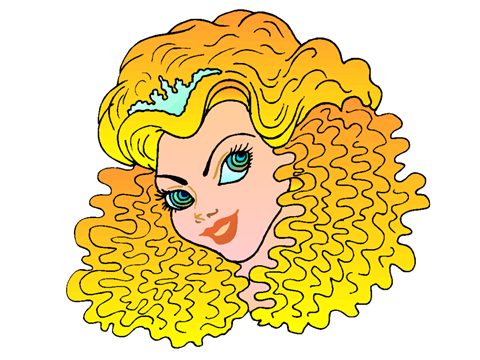 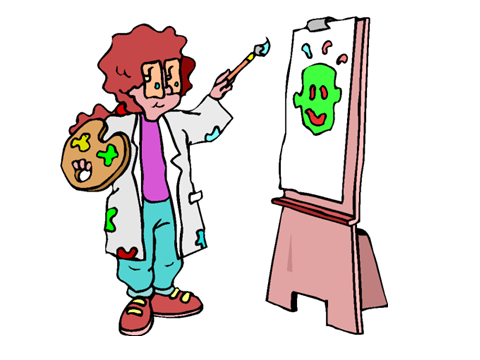 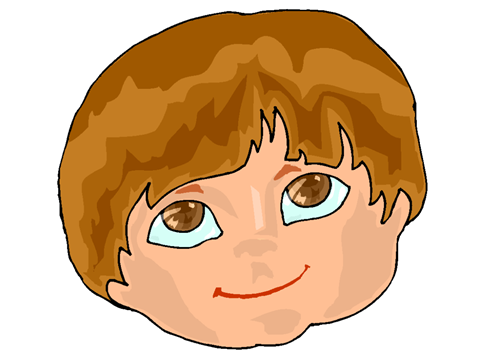 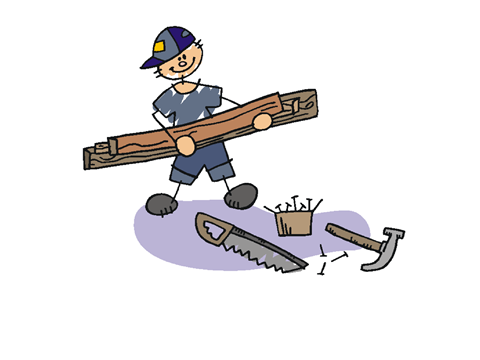 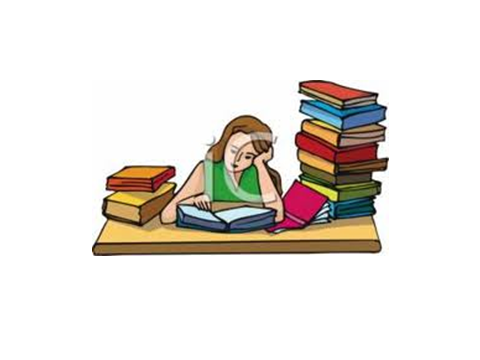 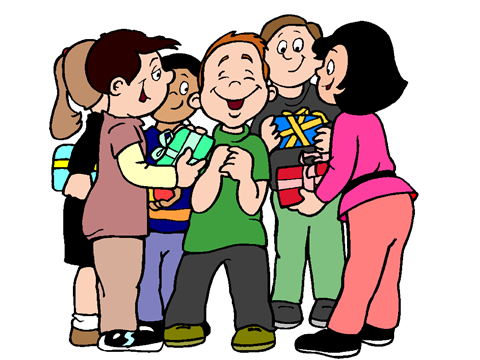 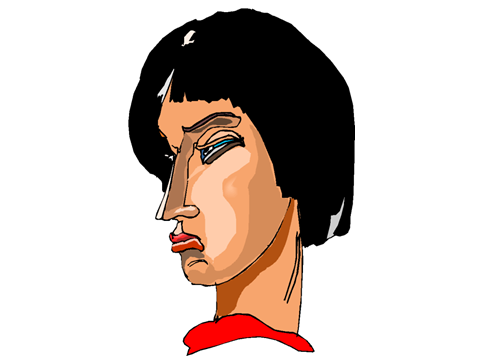 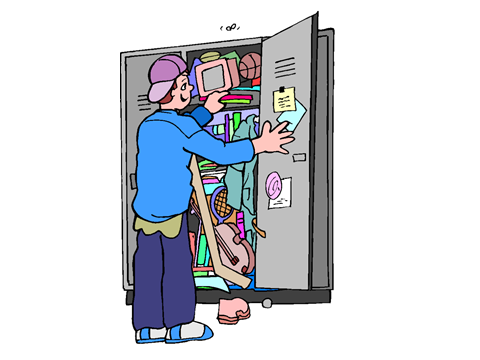 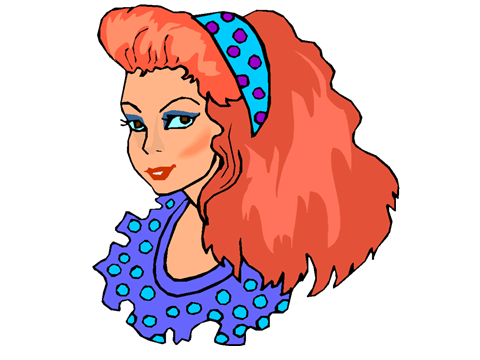 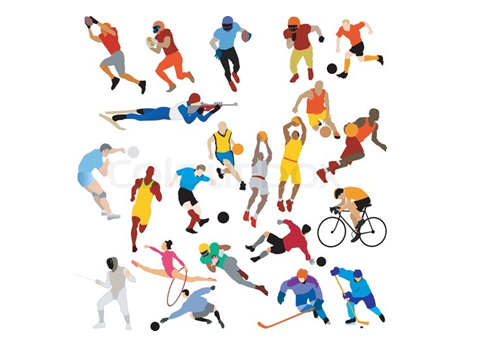 ¿Cómo es la clase para Carlos?______________________________________________________		b. 		c. d. 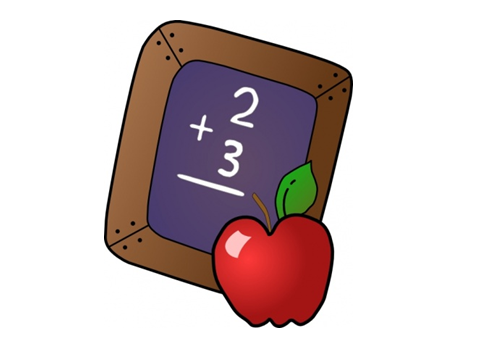 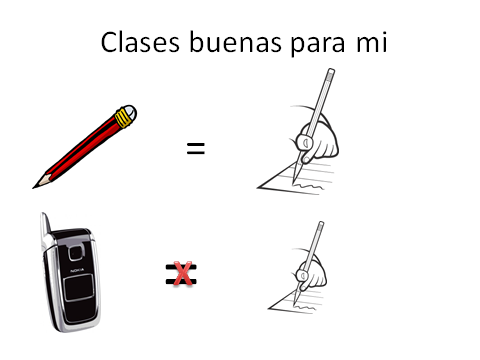 ¿Qué hace Carlos en la clase?______________________________________________________		b. 		c. 		d. 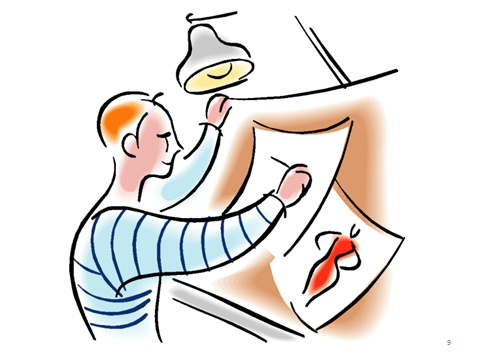 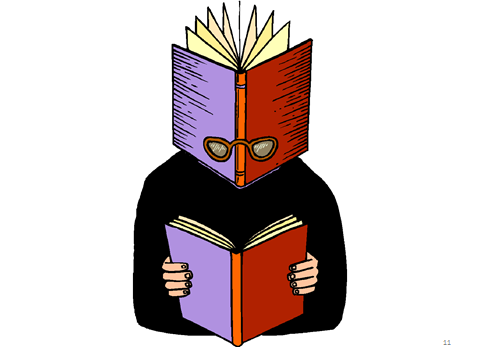 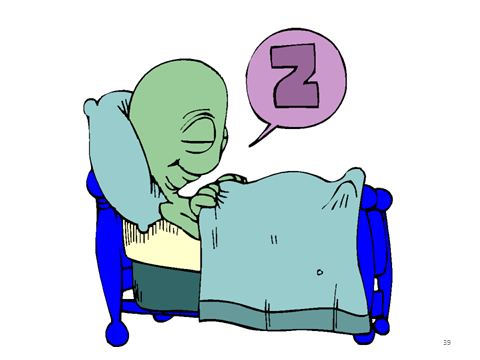 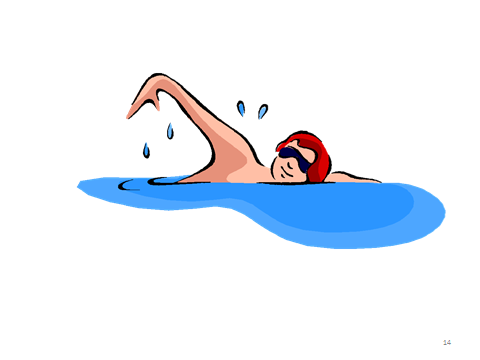 ¿Qué hacen los gemelos, Pepe y Paco?Paco habla con la Sra. Martínez sobre su tarea de ciencias naturales y Pepe colorea su mapa.Pepe Habla con la Sra. Martínez sobre su tarea de inglés y Paco dibuja su mapa.Paco habla con La Sra. Martínez sobre su tarea de Matemáticas y Paco dibuja su mapa.Pepe habla con la Sra. Martínez sobre su tarea de inglés y Paco colorea su mapa.¿A qué hora termina la 1ª hora?La primera hora termina a las nueve en punto. 9:00 amLa primera hora nunca termina.La primera hora termina a las nueve y veinte 9:20 amLa primera hora termina a las nueve y cuarto. 9:15 am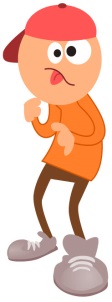 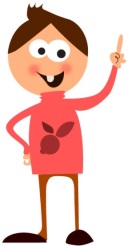 